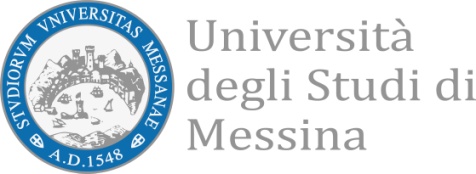 MODULO A)DOMANDA DI PARTECIPAZIONE ALLA MANIFESTAZIONE DI INTERESSE PER LA RICOGNIZIONE DI ALLOGGI DA DESTINARE A RESIDENZE STUDENTESCHEIl sottoscritto .......................................................... nato a ..................................................................il .......................................... residente a...............................................................................................via .....................................................................................................................................n.................tel.…...................................Cellulare……………………………………………..	 Codice Fiscale….................................................................e/o P.I.............................................................................. e – mail …......................................................... PEC....................................................................….....Nella sua qualità dipersona fisicapersona giuridica (legale rappresentante)altro avente titolo (specificare)(in caso di persona giuridica allegare la documentazione dalla quale sia desumibile la natura giuridica dell’ente rappresentato e i poteri del richiedente)Visto l'Avviso pubblicato dall’Università degli Studi di Messina per la ricognizione di alloggi da destinare a residenze studentesche.INTENDE OFFRIRE IN LOCAZIONE ALL’UNIVERSITA’ DEGLI STUDI DI MESSINAl’immobile o porzione di immobile (n. stanze) più avanti descritti siti nel Comune di Messina da destinare a residenze studentesche e a tal fine, sotto la propria responsabilità e consapevole delle sanzioni penali in caso di falsità in atti e dichiarazioni mendaci,  ai sensi del D.P.R. n. 445/2000DICHIARAPer le persone fisiche:di non trovarsi nella situazione di interdizione, inabilitazione o essere soggetto ad amministrazione di sostegno e che, a proprio carico, non sono in corso procedure per la dichiarazione di alcuno di questi stati;di non trovarsi in alcuna delle situazioni previste dall’art. 80 del D.lgs 50/2016;di non aver riportato condanne penali, con sentenza passata in giudicato, che comportino la perdita o la sospensione della capacità di contrarre con la pubblica amministrazione;di non trovarsi in alcuna delle condizioni ostative previste dalla normativa antimafia e che tali condizioni non sussistono nemmeno nei confronti delle persone con esso conviventi risultanti dallo stato di famiglia.(allegare copia fotostatica non autenticata di un documento d’identità del dichiarante)Per le persone giuridiche (imprese, società, cooperative, ecc.)che l’operatore economico che rappresenta e i soggetti indicati al comma 3 dell’art. 80 del D.lgs 50/2016 non si trovano in alcuna delle situazioni previste dal medesimo articolo.(allegare fotocopia, non autenticata, di un documento di riconoscimento, in corso di validità, del dichiarante).DICHIARA ALTRESI’di essere proprietario/titolare esclusivo dell’alloggio proposto in locazione;di essere comproprietario/avente titolo dell’alloggio proposto in locazione perché in regime di comunione dei beni insieme alla persona cofirmataria in calce;per altri aventi titolo specificare (ed allegare relativa documentazione, es. atto di nomina, ecc.)…...........................................................................................................................................................…...........................................................................................................................................................di presentare offerta di locazione relativa al fabbricato o porzione di fabbricato (n. stanze…….) posto in Messina, via/piazza. .…....................…...............................................................n........................ immediatamente disponibile/oppure disponibile a partire dalla data(specificare motivazione)………………………………………………………………………;di conoscere ed accettare tutte le condizioni di cui all'Avviso pubblicato dal’ Università degli Studi di Messinadi essere consapevole che:–	l'avviso pubblico è di natura ricognitiva e quindi non vincolante e l’offerta non costituisce e non può essere considerata o interpretata come una proposta contrattuale, un contratto preliminare o un’opzione di qualunque fattispecie e non determina alcun obbligo in relazione all’uso dell’alloggio e al proseguimento nelle eventuali successive procedure riguardanti l’alloggio medesimo;–	che qualsiasi comunicazione inerente il presente procedimento dovrà essergli inoltrata all’indirizzo PEC sopra specificato.Data									   Firma ____________________________ 	                                              	____________________________